2014 11th Annual Student World Water Forum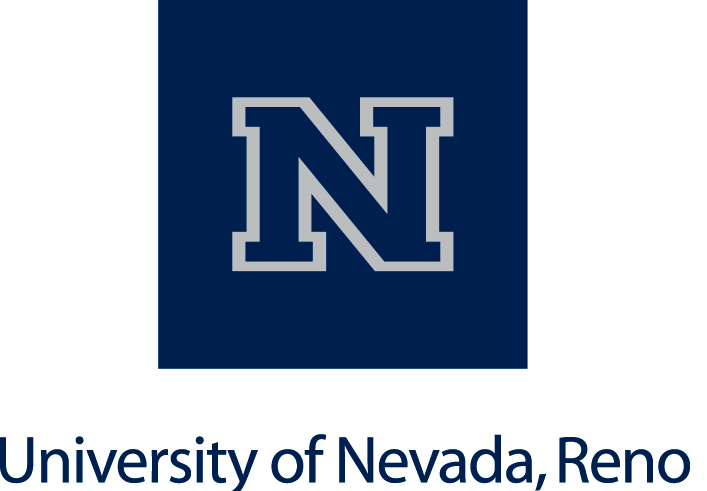 November 20th & 21st, 2014University of Nevada, RenoABSTRACT SUBMITTAL FORMInstructions for submission:Please fill in the information requested in the following table. This information is for organizational purposes and will not be published in the proceedings.  Please indicate any special audio and/or video needs you may have (e.g. VCR, slide projector, overhead projector, etc.) in the space provided below. A computer with PowerPoint, Internet access, and a computer projector will be available for all presentations for both Nov. 20-21.  Submit completed form via email to: swwf_info@lists.unr.edu. The deadline for receipt is 5:00p.m. October 15, 2014. You will receive an acknowledgment of receipt within a few days. Please let us know if you have not heard back by October 22, 2014.Please fill in the information requested below. This information will be included in the forum proceedings.Presenting Author’s Name:Graduate or Undergraduate Student:Other audio or visual needs:Phone (required):E-mail (required):Your class schedule for November 20 & 21 (Thu & Fri; for scheduling purposes):Title:Author(s):Department/Program:Keywords (max 5 words):Abstract (250 words max): Abstract (250 words max): 